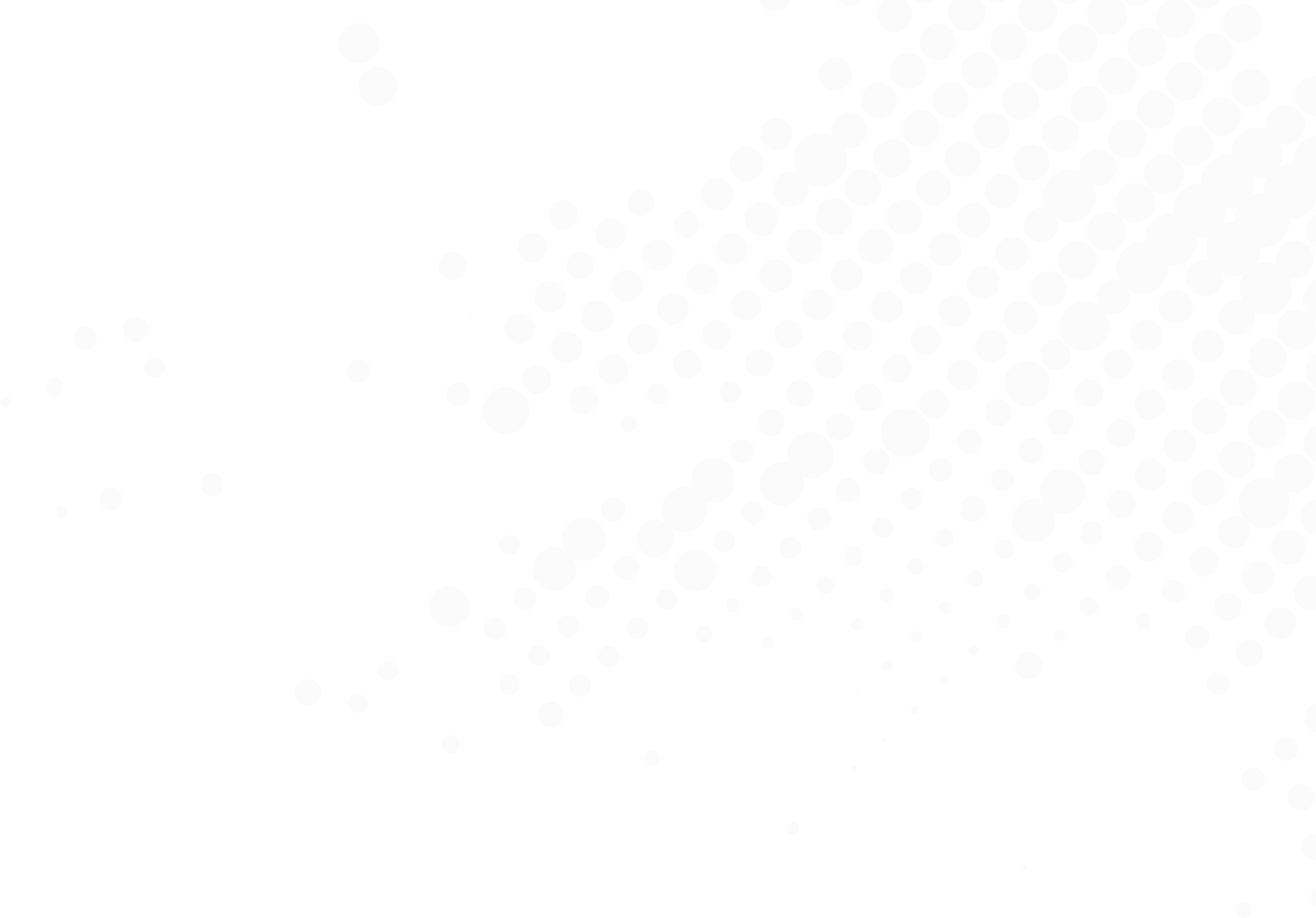 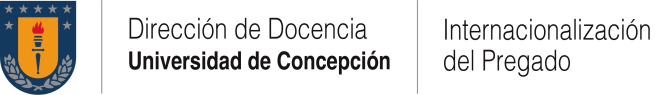 Internacionaliza.docFORMULARIO INFORME DE CIERREFONDO CONCURSABLE DE APOYO A LA DOCENCIA DE PREGRADOIdentificaciónDesarrollo del proyectoImpactoCBJ/KLP 2022(Nombre y firma docente responsable)NOMBRE DEL PROYECTODOCENTE	RESPONSABLE	(Nombre,email y fono contacto)FACULTAD / UNIDADAÑO Y SEMESTRE DE ADJUDICACIÓNDURACION AUTORIZADADURACIÓN EFECTIVAFECHA DE ENTREGA INFORMEdd / mm / aaaaDOCENTES COLABORADORES (Agregue filas si es necesario)DOCENTES COLABORADORES (Agregue filas si es necesario)Nombre Docente ColaboradorUnidad / Facultad1.2.Objetivos del proyecto (Registre los objetivos originales y señale el nivel de logro)Objetivos del proyecto (Registre los objetivos originales y señale el nivel de logro)LogradoParcialmente LogradoNo logradoObjetivo generalObjetivos específicos1.Objetivos específicos2.Objetivos específicos3.Objetivos específicos4.4.4.4.Descripción de la propuesta ejecutada (máximo 1 página)Descripción de la propuesta ejecutada (máximo 1 página)Descripción de la propuesta ejecutada (máximo 1 página)Descripción de la propuesta ejecutada (máximo 1 página)Descripción de la propuesta ejecutada (máximo 1 página)Describa la propuesta realizada indicando y justificando las modificaciones respecto del proyecto original (si es que las hubo)Describa la propuesta realizada indicando y justificando las modificaciones respecto del proyecto original (si es que las hubo)Describa la propuesta realizada indicando y justificando las modificaciones respecto del proyecto original (si es que las hubo)Describa la propuesta realizada indicando y justificando las modificaciones respecto del proyecto original (si es que las hubo)Describa la propuesta realizada indicando y justificando las modificaciones respecto del proyecto original (si es que las hubo)Evaluación del cumplimiento de objetivos (máximo 1 página)Evaluación del cumplimiento de objetivos (máximo 1 página)Evaluación del cumplimiento de objetivos (máximo 1 página)Evaluación del cumplimiento de objetivos (máximo 1 página)Evaluación del cumplimiento de objetivos (máximo 1 página)Discuta sobre el logro de los objetivos señalados e indique si hubo nuevos objetivos durante el trascurso del proyectoDiscuta sobre el logro de los objetivos señalados e indique si hubo nuevos objetivos durante el trascurso del proyectoDiscuta sobre el logro de los objetivos señalados e indique si hubo nuevos objetivos durante el trascurso del proyectoDiscuta sobre el logro de los objetivos señalados e indique si hubo nuevos objetivos durante el trascurso del proyectoDiscuta sobre el logro de los objetivos señalados e indique si hubo nuevos objetivos durante el trascurso del proyectoSeñale que factores favorecieron la ejecución del proyecto (máximo ½ página)Señale que factores favorecieron la ejecución del proyecto (máximo ½ página)Señale que factores favorecieron la ejecución del proyecto (máximo ½ página)Señale que factores favorecieron la ejecución del proyecto (máximo ½ página)Señale que factores favorecieron la ejecución del proyecto (máximo ½ página)Identifique aquellos elementos que permitieron que el proyecto se llevará a cabo con éxitoIdentifique aquellos elementos que permitieron que el proyecto se llevará a cabo con éxitoIdentifique aquellos elementos que permitieron que el proyecto se llevará a cabo con éxitoIdentifique aquellos elementos que permitieron que el proyecto se llevará a cabo con éxitoIdentifique aquellos elementos que permitieron que el proyecto se llevará a cabo con éxitoSeñale factores que pudieron haber perjudicado la ejecución proyecto (máximo ½ página)Señale factores que pudieron haber perjudicado la ejecución proyecto (máximo ½ página)Señale factores que pudieron haber perjudicado la ejecución proyecto (máximo ½ página)Señale factores que pudieron haber perjudicado la ejecución proyecto (máximo ½ página)Señale factores que pudieron haber perjudicado la ejecución proyecto (máximo ½ página)Señale los obstáculos enfrentados en la ejecución del proyecto y cómo estos fueron enfrentadosSeñale los obstáculos enfrentados en la ejecución del proyecto y cómo estos fueron enfrentadosSeñale los obstáculos enfrentados en la ejecución del proyecto y cómo estos fueron enfrentadosSeñale los obstáculos enfrentados en la ejecución del proyecto y cómo estos fueron enfrentadosSeñale los obstáculos enfrentados en la ejecución del proyecto y cómo estos fueron enfrentadosPercepción de mejora de rendimiento, participación u otro indicadorPercepción de mejora de rendimiento, participación u otro indicadorPercepción de mejora de rendimiento, participación u otro indicadorPercepción de mejora de rendimiento, participación u otro indicadorPercepción de mejora de rendimiento, participación u otro indicadorDescriba brevemente su percepción acerca de cómo el proyecto pudo mejorar las calificaciones de los estudiantes, su participación en clases, el cumplimiento en la entrega de trabajo u otros resultados observados)Si el proyecto promovió interdisciplina, innovación, responsabilidad social y/o responsabilidad ambiental en la formación de los y las estudiantes, en el marco del Plan EstratégicoInstitucional, describa de qué maneraExplique brevemente como el proyecto, a través de sus acciones, logró abordar uno o varios ámbitos del plan estratégico en cuanto a interdisciplina, innovación, responsabilidad social y/o responsabilidad ambientalAsignatura(s) en la que se implementó (nombre y código)Asignatura(s) en la que se implementó (nombre y código)Número de estudiantesNúmero de estudiantesFue presentado en algún espacio de divulgación (congreso / seminario, comunidad de aprendizaje u otro)Fue presentado en algún espacio de divulgación (congreso / seminario, comunidad de aprendizaje u otro)Si  	No  	Si su respuesta es afirmativa, señalecuál(es) instancia(s)Fue publicado o existe un manuscrito en evaluación opreparaciónFue publicado o existe un manuscrito en evaluación opreparaciónSi  	No  	Si su respuesta es afirmativa, señale si es un artículo de investigación, capítulode libro, texto de estudio u otro)Si la respuesta es negativa, qué apoyo pudiera facilitar la publicación